О внесении изменений в распоряжение Администрации ЗАТО г. Зеленогорска от 03.11.2021 № 1766-р «Об утверждении Плана мероприятий по приспособлению жилых помещений, занимаемых инвалидами и семьями, имеющими детей-инвалидов, и используемых для их постоянного проживания, и общего имущества в многоквартирных домах, в которых проживают инвалиды, входящих в состав муниципального жилищного фонда, а также частного жилищного фонда, с учетом потребностей инвалидов и обеспечения условий их доступности для инвалидов»В соответствии с постановлением Правительства Российской Федерации от 09.07.2016 № 649 «О мерах по приспособлению жилых помещений и общего имущества в многоквартирном доме с учетом потребностей инвалидов», постановлением Правительства Красноярского края от 30.07.2018 № 440-п «Об утверждении Порядка создания и работы муниципальных комиссий, создаваемых органами местного самоуправления, по обследованию жилых помещений, занимаемых инвалидами и семьями, имеющими детей-инвалидов, и используемых для их постоянного проживания, и общего имущества в многоквартирных домах, в которых проживают инвалиды, входящих в состав муниципального жилищного фонда, а также частного жилищного фонда, в целях их приспособления с учетом потребностей инвалидов и обеспечения условий их доступности для инвалидов», руководствуясь Уставом города,Внести в распоряжение Администрации ЗАТО г. Зеленогорска от 03.11.2021 № 1766-р «Об утверждении Плана мероприятий по приспособлению жилых помещений, занимаемых инвалидами и семьями, имеющими детей-инвалидов, и используемых для их постоянного проживания, и общего имущества в многоквартирных домах, в которых проживают инвалиды, входящих в состав муниципального жилищного фонда, а также частного жилищного фонда, с учетом потребностей инвалидов и обеспечения условий их доступности для инвалидов» изменения, дополнив приложение строками 8, 9 следующего содержания:«».2.	Настоящее распоряжение вступает в силу в день подписания, распространяется на правоотношения, возникшие с 10.12.2021, и подлежит опубликованию в газете «Панорама».Глава ЗАТО г. Зеленогорска 						        М.В. Сперанский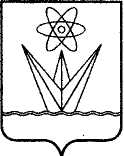 АДМИНИСТРАЦИЯЗАКРЫТОГО АДМИНИСТРАТИВНО – ТЕРРИТОРИАЛЬНОГО ОБРАЗОВАНИЯ  ГОРОДА  ЗЕЛЕНОГОРСКА КРАСНОЯРСКОГО КРАЯР А С П О Р Я Ж Е Н И ЕАДМИНИСТРАЦИЯЗАКРЫТОГО АДМИНИСТРАТИВНО – ТЕРРИТОРИАЛЬНОГО ОБРАЗОВАНИЯ  ГОРОДА  ЗЕЛЕНОГОРСКА КРАСНОЯРСКОГО КРАЯР А С П О Р Я Ж Е Н И ЕАДМИНИСТРАЦИЯЗАКРЫТОГО АДМИНИСТРАТИВНО – ТЕРРИТОРИАЛЬНОГО ОБРАЗОВАНИЯ  ГОРОДА  ЗЕЛЕНОГОРСКА КРАСНОЯРСКОГО КРАЯР А С П О Р Я Ж Е Н И ЕАДМИНИСТРАЦИЯЗАКРЫТОГО АДМИНИСТРАТИВНО – ТЕРРИТОРИАЛЬНОГО ОБРАЗОВАНИЯ  ГОРОДА  ЗЕЛЕНОГОРСКА КРАСНОЯРСКОГО КРАЯР А С П О Р Я Ж Е Н И Е02.03.2022         г. Зеленогорск         г. Зеленогорск               № 390-р8.Красноярский край,г. Зеленогорск,ул. Заводская, д. 7,кв. 79, подъезд № 8Устройство металлического поручня на стене лестничного марша до 1-го этажа и металлического поручня к крыльцу подъезда № 8 многоквартирного дома № 7 по ул. Заводская:1. Рассмотрение документов о характеристиках общего имущества в многоквартирном доме, в котором проживает инвалид (технический паспорт (технический план), кадастровый паспорт и иные документы).2. Рассмотрение документов о признании гражданина инвалидом, в том числе выписки из акта медико-социальной экспертизы гражданина, признанного инвалидом.3. Проведение визуального, технического осмотра общего имущества в многоквартирном доме, в котором проживает инвалид, при необходимости проведение дополнительных обследований, испытаний несущих конструкций жилого здания.4. Проведение беседы с гражданином, признанным инвалидом, проживающим в жилом помещении, в целях выявления конкретных потребностей этого гражданина в отношении приспособления общего имущества в многоквартирном доме, в котором он проживает.5. Оценка необходимости и возможности приспособления общего имущества в многоквартирном доме, в котором проживает инвалид, с учетом потребностей инвалида и обеспечения условий его доступности для инвалида, в порядке, утвержденном постановлением Правительства Российской Федерации от 09.07.2016 № 649 «О мерах по приспособлению жилых помещений и общего имущества в многоквартирном доме с учетом потребностей инвалидов».6. Выполнение работ по установке металлического поручня на стене лестничного марша до 1-го этажа и металлического поручня к крыльцу подъезда № 8 многоквартирного дома № 7 по ул. Заводская.до 10.12.2021до 10.12.202113.12.2021до 13.12.2021до 18.12.20212022 год9Красноярский край,
г. Зеленогорск,
ул. Парковая, д. 22,кв. 51, подъезд № 6Устройство откидного пандуса и металлического поручня на стене лестничного марша до 1-го этажа и стационарного пандуса к крыльцу подъезда № 6 многоквартирного дома № 22 по ул. Парковая:1. Рассмотрение документов о характеристиках общего имущества в многоквартирном доме, в котором проживает инвалид (технический паспорт (технический план), кадастровый паспорт и иные документы).2. Рассмотрение документов о признании гражданина инвалидом, в том числе выписки из акта медико-социальной экспертизы гражданина, признанного инвалидом.3. Проведение визуального, технического осмотра общего имущества в многоквартирном доме, в котором проживает инвалид, при необходимости проведение дополнительных обследований, испытаний несущих конструкций жилого здания.4. Проведение беседы с гражданином, признанным инвалидом, проживающим в жилом помещении, в целях выявления конкретных потребностей этого гражданина в отношении приспособления общего имущества в многоквартирном доме, в котором он проживает.5. Оценка необходимости и возможности приспособления общего имущества в многоквартирном доме, в котором проживает инвалид, с учетом потребностей инвалида и обеспечения условий его доступности для инвалида, в порядке, утвержденном постановлением Правительства Российской Федерации от 09.07.2016 № 649 «О мерах по приспособлению жилых помещений и общего имущества в многоквартирном доме с учетом потребностей инвалидов».6. Выполнение работ по установке откидного пандуса и металлического поручня на стене лестничного марша до 
1-го этажа и стационарного пандуса к крыльцу подъезда № 6 многоквартирного дома № 22 по ул. Парковая.до 11.02.2022до 11.02.202217.02.2022до 11.02.2022до 21.02.20222022 год